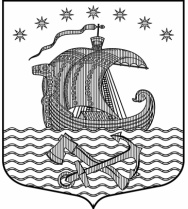 СОВЕТ ДЕПУТАТОВМУНИЦИПАЛЬНОГО  ОБРАЗОВАНИЯ СВИРИЦКОЕ  СЕЛЬСКОЕ  ПОСЕЛЕНИЕВОЛХОВСКОГО  МУНИЦИПАЛЬНОГО  РАЙОНА ЛЕНИНГРАДСКОЙ  ОБЛАСТИ(третьего  созыва)РЕШЕНИЕот «17 » августа 2018 года 		                                                                              №	26					«Об утверждении прогнозного плана-программы приватизации муниципальногоимущества на 2018 год»       В соответствии с Федеральным законом от 21 декабря 2001 года № 178-ФЗ «О приватизации муниципального имущества», Федеральным законом от 06 октября 2003 года № 131-ФЗ «Об общих принципах организации местного самоуправления в Российской Федерации» (с изменениями), Уставом муниципального образования Свирицкое сельское поселение Волховского района Ленинградской области Совет депутатовРЕШИЛ:Утвердить прогнозный план-программу приватизации муниципального имущества  на 2018 год согласно приложению №1.Решение опубликовать в газете «Волховские огни» и разместить на официальном сайте МО Свирицкое сельское поселение в сети «Интернет».Решение вступает в силу с момента опубликования.Контроль за исполнением решения оставляю за собой.Глава муниципального образования Свирицкое сельское поселение                                                                    И.А.Пушкина						                                                                                                                             Приложение №1  к решению совета депутатовМО Свирицкое сельское поселениеВолховского района Ленинградской областиот «17 » августа 2018 года № 26Прогнозный планприватизации  муниципального имущества муниципального образования Свирицкое сельское поселение Волховского района Ленинградской области на 2018 год.Состав муниципального имущества, подлежащего приватизации путем продажи на торгах№ п/пНаименование муниципального имуществаАдресХарактеристика муниципального имуществаСтоимость (тыс. руб.)1Нежилое зданиеЛенинградская область, Волховский муниципальный район, Свирицкое сельское поселение, пос. Свирица, ул. Птичий остров, д.21 Кадастровый номер: 47:10:1102005:64;Назначение: нежилое;Этажность: 1 этаж;Общая площадь: 420,1 кв.м;Стены: деревянные;Полы: деревянные;Крыша: шиферная.в соответствии с рыночной стоимостью